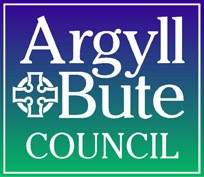 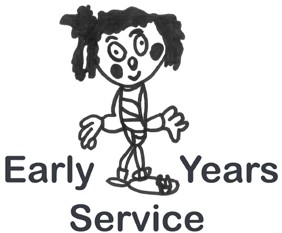 Other Agencies involved – please list details:Developmental MilestoneStage OneTick if AchievedStage TwoTick if AchievedComment/Area for DevelopmentSocial / Emotional / BehaviouralSpeech and Language / AttentionSensory / CognitiveFine Motor SkillsGross Motor Skills